H9 natuurkundeZonnestelsel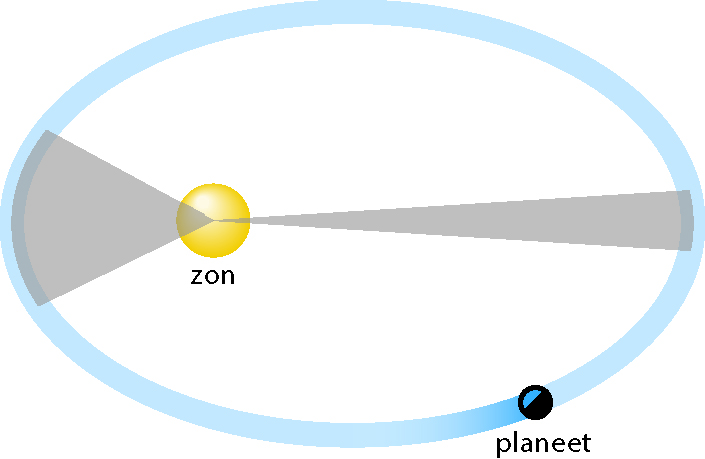 In ons zonnestelsel draaien de planeten in een baan rond de zon, en draaien de manen in een baan rond hun planeet. De baan van de planeten en manen is een ellipsbaan die maar heel weinig afwijkt van een cirkelbaan.De aarde draait rond zijn draai-as. Dat veroorzaakt de schijnbare beweging van de zon (dag en nacht) en de sterren.De draai-as van de aarde staat schuin op het baanvlak van de aarde. Dat veroorzaakt de verschuiving van de hemelboog (de baan van de zon langs de hemel) in de loop van het jaar en de seizoenen.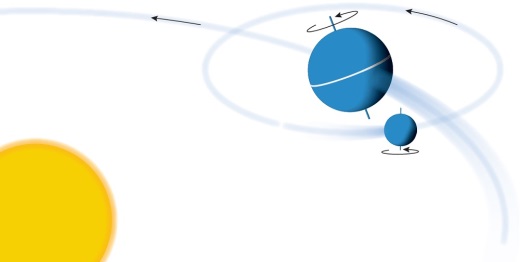 De maan draait rond de aarde. Dat veroorzaakt de schijngestalten van de maan. De vier binnenste planeten zijn aardachtige planeten, de vier buitenste planeten zijn gasreuzen.WereldbeeldenIn het geocentrisch wereldbeeld staat de aarde in het centrum van het heelal, en draaien alle hemellichamen (zon, maan, planeten en sterren) rond de aarde.In het heliocentrisch wereldbeeld draaien de planeten rond de zon, draaien de manen rond de planeten en draait de aarde rond zijn draai-as.Het geloof in het geocentrisch wereldbeeld nam af door (onder andere) de ontdekking van manen in een baan rond de planeet Jupiter en van de regelmatige verandering van grootte van de planeet Venus.De optische telescoop heeft bij deze waarnemingen een belangrijke rol gespeeld.Eenparige cirkelbeweging  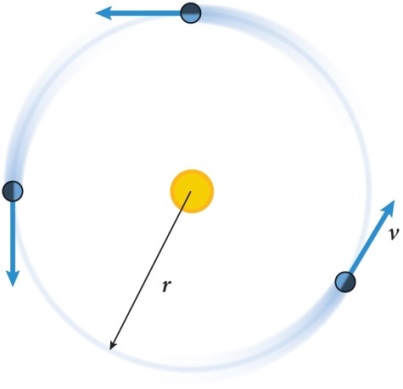 De planeten en manen in ons zonnestelsel voeren bij benadering een eenparige cirkelbeweging uit.Een eenparige cirkelbeweging is een cirkelbeweging met een baansnelheid die steeds even groot is.De richting van de baansnelheid is volgens de raaklijn aan de cirkel. Bij een eenparige cirkelbeweging wordt het verbandtussen baansnelheid , baanstraal  en omlooptijd  gegeven door:Voor een eenparige cirkelbeweging is een naar het middelpunt van de cirkelbaan gerichte kracht nodig: de middelpuntzoekende kracht.De grootte van de benodigde middelpuntzoekende kracht  hangt af van de massa , de baansnelheid  en de baanstraal :Gravitatiekracht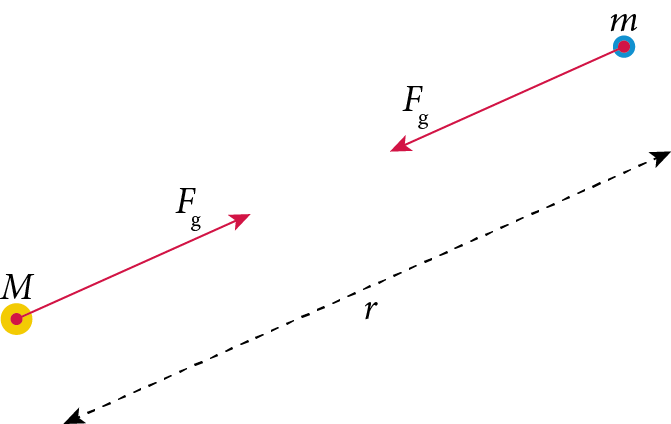 Bij de cirkelbeweging van planeten rond de zon en van manen rond een planeet werkt de gravitatiekracht als middelpuntzoekende kracht.De gravitatiekrachten die twee voorwerpen op elkaar uitoefenen zijn even groot en tegengesteld gericht langs de verbindingslijn tussen de middelpunten van die voorwerpen. De grootte van de gravitatiekracht  hangt af van de massa’s  en  van de voorwerpen en hun onderlinge afstand :In deze formule is  de gravitatieconstante.ValversnellingHet aan elkaar gelijkstellen van de formules voor de zwaartekracht en de gravitatiekracht levert het verband tussen de valversnelling  aan het oppervlak en de massa  en straal  van een planeet of maan:Deze formule hoef je niet te kennen: als je deze formule nodig hebt, kun je hem eenvoudig afleiden.BaansnelheidHet aan elkaar gelijkstellen van de formules voor de middelpuntzoekende kracht en de gravitatiekracht levert het verband tussen baanstraal  en baan-snelheid  van planeten rond de zon met massa :Deze formule hoef je niet te kennen: als je deze formule nodig hebt, kun je hem eenvoudig afleiden.De formule geldt ook voor de beweging van manen rond hun planeet, maar dan is  de massa van de planeet.De baansnelheid  van de planeten in ons zonnestelsel is omgekeerd evenredig met de wortel uit de baanstraal .Geostationaire baanEen satelliet in een geostationaire baan staat stil ten opzichte van het aardoppervlak.De omlooptijd van een satelliet in een geostationaire baan is gelijk aan de tijd waarin de aarde eenmaal rond zijn draai-as draait (zo’n 24 uur). Dat is het geval bij een baanstraal van zo’n 42·103 km.Het baanvlak van de satelliet staat loodrecht op de draai-as van de aardeStraling uit het heelalVanuit het heelal nemen we op aarde alle soorten straling uit het elektromagnetisch spectrum waar.De door een ster uitgezonden straling hangt af van zijn temperatuur: hoe hoger de temperatuur is, des te groter is de frequentie van de uitgezonden elektromagnetische straling.Verband golflengte en frequentie:Verband fotonenergie en frequentie: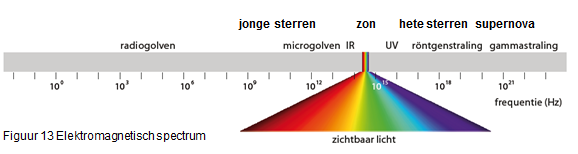 Straling uit het heelalZichtbaar licht en radiogolven zijn te detecteren vanaf het aardoppervlak.De andere soorten straling worden geheel of gedeeltelijk geabsorbeerd door de atmosfeer van de aarde, en zijn alleen te detecteren vanaf grote hoogte of met een satelliet.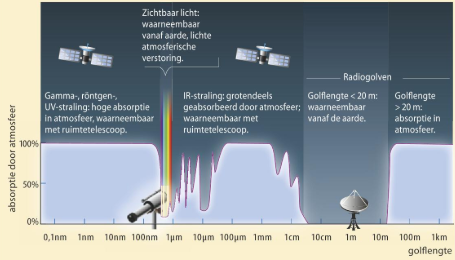 StralingskrommeIn de door een ster uitgezonden straling hangt de stralingsintensiteit af van de golflengte.Het verband tussen stralingsintensiteit  en golflengte  wordt gegeven door de stralingskromme. De stralingskromme hangt af van de oppervlaktetemperatuur : hoe hoger de temperatuur is, des te groter is het uitgezonden stralingsvermogen 	(het oppervlak onder de kromme) en des te kleiner is de golflengte van het stralingsmaximum (de top van de kromme).Voor het verband tussen de oppervlaktetemperatuur  en de golflengte  van het stralingsmaximum geldt de wet van Wien:In deze formule is  de constante van Wien.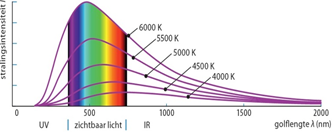 HeelalEen sterrenstelsel bestaat uit een groot aantal sterren.Sterrenstelsels bestaan uit zichtbare materie (de sterren), heet gas en donkere materie. De meeste sterrenstelsels bewegen zich met grote snelheid van ons af: we bevinden ons in een uitdijend heelal.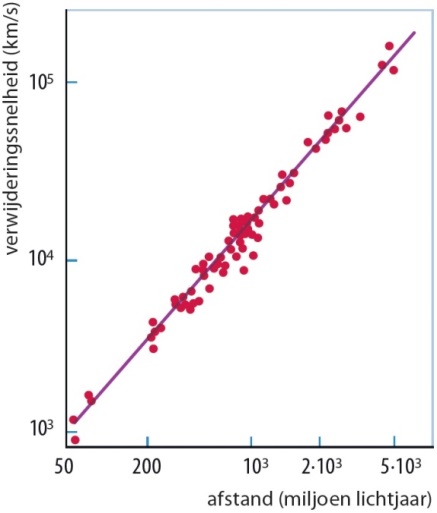 HeelalDe verwijderingssnelheid van deze sterrenstelsels is evenredig met hun afstand: het lijkt alsof de sterrenstelsels op hetzelfde moment bij een ‘explosie’ vanuit één punt ‘vertrokken’ zijn. Dat moment is de oerknal.De restanten van deze oerknal zijn waar te nemen als de kosmische achtergrondstraling.Als gevolg van de gravitatiekracht zou de beweging van sterrenstelsels vertraagd moeten zijn. Waarnemingen wijzen op een versnelde uitdijing, met donkere energie als (mogelijke) oorzaak.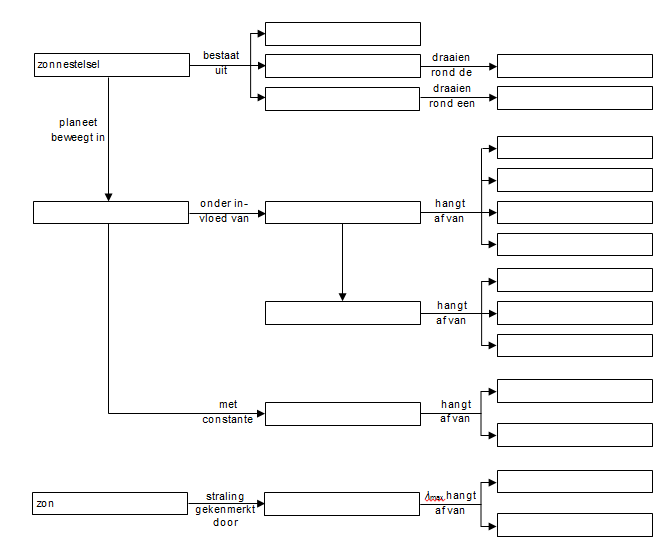 FormuleNamen van de grootheden en eenheden Fmpz = middelpuntzoekende kracht in Newtonm = massa in kgv = snelheid in m/sr = baanstraal in meterv = snelheid in m/sr = baanstraal in meterT = omlooptijd in secondem = massa in kgr = baanstraal in meterG = de gravitatieconstanteM = massa in kgFg = gravitatiekracht in newton(volgt uit )G = de gravitatieconstanteM = massa in kgR = de straal in metersg = de valversnelling in m/s2(volgt uit )v = snelheid in m/sr = baanstraal in meterG = de gravitatieconstanteM = massa in kgc = de lichtsnelheid in m/slambda = de golflengte in meterf = frequentie in hertzLambda max = de golflengte in meters bij het maximum van de stralingskrommeT = de oppervlaktetemperatuur in kelvinKw = de constante van wienBegripOmschrijvingPlanetenstelselStelsels van planeten om de zon of een andere sterSterrenstelsel een grote verzameling sterren die door de eigen zwaartekracht bij elkaar gehouden wordt.PlaneetHemellichaam dat om een ster heen draaitExoplaneeteen planeet die niet tot ons zonnestelsel behoort, maar in een baan om een andere ster draaitMeteoorOok wel een vallende ster. Een rotsblokje die in de atmosfeer verbrandMeteorietEen meteoor die op aarde inslaatKomeetEen klein hemellichaam dat in een baan rond de zon draait. Een komeet heeft vaak een staart, die ontstaat doordat een deel van het komeetoppervlak verdampt door de warmte van de zonSchijnbare beweging De schijn dat vanaf de aarde gezien het lijkt alsof de aarde stilstaat en alle hemellichamen draaienGeocentrisch wereldbeeld De gedachte dat de aarde het centrum van alles is. alle hemellichamen draaien in cirkelbanen rond de aarde.Heliocentrisch wereldbeeld Planeten draaien rond de zon en de manen om de planetenHemelboog De baan die de zon op een bepaalde dag langs de hemel aflegtSchijngestaltenDe vormen van de maan. Nieuwe maan:  op dag 0. De maan staat dan in dezelfde richting als de zon. Hierdoor wordt de achterkant van de maan verlicht en is de maan voor ons niet zichtbaar.Eerste kwartier: Op dag 7. De maan is als een halve bol in het zuiden.Volle maan: op dat 14. De maan is volledig zichtbaarLaatste kwartier: op dag 21. Net als bij het eerste kwartier is de helft van de maan verlicht, maar nu de linkerkant. PlanetoïdenRotsblokken die rond de zon draaienAardachtige planetenDe binnenste vier planteten (mercurius, venus, aarde en mars)zijn relatief klein, zijn opgebouwd uit voornamelijk steen en ijzer en hebben een vast oppervlak. Deze planeten lijken een beetje op de aarde.GasreuzenDe vier buitenste planteten (jupiter, saturnus, uranus en neptunus) zijn veel groter en bestaan voornamelijk uit gas.Eenparige cirkelbeweging Bij de juiste combinatie van snelheid en afstand is er een cirkelbeweging met constante snelheid, een eenparige cirkelbeweging.Middelpuntzoekende kracht Voor het maken van een cirkelbeweging is een nettokracht nodig die naar het middelpunt van de cirkelbaan is gericht.OmlooptijdDe tijd die het voorwerp nodig heeft om de cirkelbaan éénmaal te doorlopen.EllipsbaanDe baan van planteten is nooit een perfecte cirkel. In een ellipsbaan is de snelheid het grootst als de afstand tot de zon het kleinst is en omgekeerd.Gravitatiekracht De beweging van planeten rond de zon wordt veroorzaakt door de gravitatiekracht. Het is een wisselwerking op afstand. Optische telescoopHiermee is licht waar te nemen. hoe groter , des te beter zijn de verschillende sterren van elkaar te onderscheiden. Ze staan vaak op zo groot mogelijke hoogte boven zeeniveau.Infrarood telescoopNeemt infraroodstraling waar. ze staan vaak op grootte hoogte of zijn ingebouwd in een satelliet.radiotelescoopRadiogolven onder de 20m kunnen vanaf zeeniveau waargenomen worden. Doordat radiogolven een veel langere golflengte hebben dan licht, moet een radiotelescoop een veel grotere diameter hebben dan een optische om nauwkeurige metingen te kunnen doen. er wordt daarom bak gebruik gemaakt van een aantal telescopen op een rij of zelfs op verschillende locaties en worden dan gecombineerd.Geostationaire baan De baan van een satelliet StralingskrommeOppervlaktetemperatuur De oppervlakte onder de stralingskromme is een maat voor het stralingsvermogen dat een object uitzendt. Hoe hoger de temperatuur is, des te groter is het uitgezonden stralingsvermogen.Lichtjaar De afstand die licht in een jaar bereikt ExoplanetenPlaneten bij een andere ster dan de zonSterrenstelsel Een sterrenstelsel bestaat uit zo’n 100 miljard sterren die rond de kern van het sterrenstelsel draaien.Uitdijend heelalAlle sterrenstelsels bewegen met een grote snelheid van ons af. Hoe verder een sterrenstelsel van ons afstaat, des te groter is de snelheid waarmee ze van ons af bewegen. OerknalAls je de tijd terug zou kunnen draaien, lijkt het alsof alle sterrenstelsels op hetzelfde moment vanuit een punt vertrokken zijn. Dat moment noemen we de oerknal. Het heelal is geboren uit een enorm heet punt en met een oneindig grote dichtheid. Kosmische achtergrondstraling De restante van de oerknal zijn tegenwoordig nog waar te nemen als straling die overal in het heelal aanwezig is. deze past bij een temperatuur van 3 kelvin.